Hafslo barne og ungdomsskule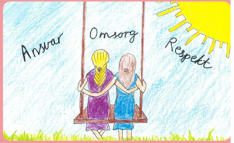 «Me står saman for ein trygg oppvekst i eit aktivt og inkluderande læringsmiljø»Vekeplan 2.klasse veke 33 - AugustLEKSE MåndagTysdagOnsdagTorsdagFredagSkulestartDagens elev:Pål Kristian.1-4 kl.har samling på nedsida.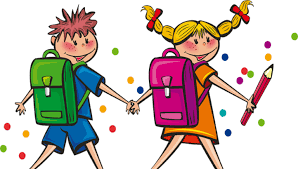 EngelskWelcome to 2nd grade.Norsk“Her eg eg”Bli kjent med Salto 2.LeikFrileik ute.MatteOppstart og repetisjonMatteDagens elev:Viljar.Oppstart og repetisjonKrøMattesisten.Bil og garasje.NorskTema: Eg kan.Fyrste skuledag.Veileda lesetrening.EngelskMy schoolKlassens timeSamtaletid.LeikIsac 7 år 😊Dagens elev:JaranMatteOppstart og repetisjonNaturfagSamfagNorsk x2Tema: Eg kan.2.klasse.Veiledalesetrening.Arbeidsbok:Rim, stavingar og repetere bokstavane.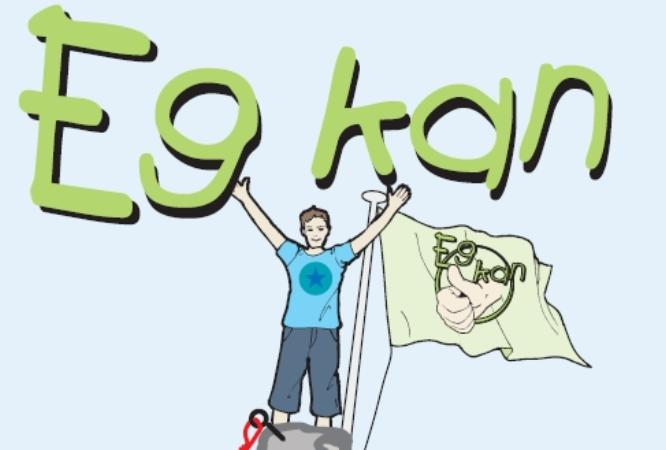 KrleDagens elev:Markus F.Å vere vennerNorskAlfabetet.LeseforståingMusikkSong og leikKrøKondisjonsrørslerEngelsk stikkball.MatteOppstart og repetisjonTUR1-2 kl.Rundtur Beheim -  Sandgota – TrollskogenTa med god matpakke, drikke, sitjeunderlag og høvelege kle.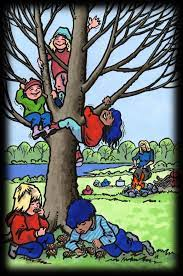 Til tysdag Til onsdag Til torsdag Til fredag  Norsk:Ta på bokbind eller boksokk på Salto si elevbok.Vi må ta vare på den nye flotte boka. Norsk:Les om Fyrste skuledag i Salto s. 8-9.Hugs variasjon i lesearbeidet og den gode samtalen.Underskrift på lesekortet.Norsk:Les om 2.klasse i Salto s. 12-13.Hugs variasjon i lesearbeidet og den gode samtalen.Underskrift på lesekortet.Vekemål: Pals: Jobbe vidare med å vere ein god venn, koma raskt inn, høyre etter og ikkje minst vere gode førebilde for den nye 1.klassen som skal ha same garderobe som oss.Norsk:  Koma i gang att med gode leserutiner og sjølvsagt repetere litt.Matte: Oppstart og repetisjon Engelsk: Repetere enkle fraser og høyre om dei har lært nokon nye ord i sommar.Vekas vaktmeister: Pål Kristian og AndreaBursdagsbarn: Isac blir 7 år 18.august. Gratulerer med dagen! 😊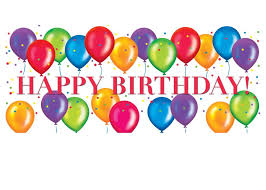 Vekemål: Pals: Jobbe vidare med å vere ein god venn, koma raskt inn, høyre etter og ikkje minst vere gode førebilde for den nye 1.klassen som skal ha same garderobe som oss.Norsk:  Koma i gang att med gode leserutiner og sjølvsagt repetere litt.Matte: Oppstart og repetisjon Engelsk: Repetere enkle fraser og høyre om dei har lært nokon nye ord i sommar.Vekas vaktmeister: Pål Kristian og AndreaBursdagsbarn: Isac blir 7 år 18.august. Gratulerer med dagen! 😊Vekemål: Pals: Jobbe vidare med å vere ein god venn, koma raskt inn, høyre etter og ikkje minst vere gode førebilde for den nye 1.klassen som skal ha same garderobe som oss.Norsk:  Koma i gang att med gode leserutiner og sjølvsagt repetere litt.Matte: Oppstart og repetisjon Engelsk: Repetere enkle fraser og høyre om dei har lært nokon nye ord i sommar.Vekas vaktmeister: Pål Kristian og AndreaBursdagsbarn: Isac blir 7 år 18.august. Gratulerer med dagen! 😊Vekemål: Pals: Jobbe vidare med å vere ein god venn, koma raskt inn, høyre etter og ikkje minst vere gode førebilde for den nye 1.klassen som skal ha same garderobe som oss.Norsk:  Koma i gang att med gode leserutiner og sjølvsagt repetere litt.Matte: Oppstart og repetisjon Engelsk: Repetere enkle fraser og høyre om dei har lært nokon nye ord i sommar.Vekas vaktmeister: Pål Kristian og AndreaBursdagsbarn: Isac blir 7 år 18.august. Gratulerer med dagen! 😊Informasjon  Vi har kontaktlærartidtid måndagar kl.13.30.       Bruk visma ved enkle beskjedar, men de kan og ringe om de lurer på noko.       Solveig mob: 48218053       Norill Terese mob: 99498796Elevar som vil sykle til skulen MÅ sykle ned Funkebakken (mellom barnehagen og skulen) for så å parkere syklane ved klatrestativet. Me vil ikkje at elevane skal sykle i full fart bak skulen for då er det lett for å køyre på elevar som leikar på hjørna ved sfo.        -  I to veker vil Gjertrud følgje elevane til og frå skulen med buss.Fint om alle ryddar i pennalhuset. Kvessar blyantar og tek vekk det som ikkje er brukande. Elevane får ein raud trekantblyant som skal vere på skulen, oppfordrar til å bruke det i staden for dei runde i pennalhuset. HUGS! Dess mindre dill og dall, dess mindre betre er det 😊 Informasjon  Vi har kontaktlærartidtid måndagar kl.13.30.       Bruk visma ved enkle beskjedar, men de kan og ringe om de lurer på noko.       Solveig mob: 48218053       Norill Terese mob: 99498796Elevar som vil sykle til skulen MÅ sykle ned Funkebakken (mellom barnehagen og skulen) for så å parkere syklane ved klatrestativet. Me vil ikkje at elevane skal sykle i full fart bak skulen for då er det lett for å køyre på elevar som leikar på hjørna ved sfo.        -  I to veker vil Gjertrud følgje elevane til og frå skulen med buss.Fint om alle ryddar i pennalhuset. Kvessar blyantar og tek vekk det som ikkje er brukande. Elevane får ein raud trekantblyant som skal vere på skulen, oppfordrar til å bruke det i staden for dei runde i pennalhuset. HUGS! Dess mindre dill og dall, dess mindre betre er det 😊 Informasjon  Vi har kontaktlærartidtid måndagar kl.13.30.       Bruk visma ved enkle beskjedar, men de kan og ringe om de lurer på noko.       Solveig mob: 48218053       Norill Terese mob: 99498796Elevar som vil sykle til skulen MÅ sykle ned Funkebakken (mellom barnehagen og skulen) for så å parkere syklane ved klatrestativet. Me vil ikkje at elevane skal sykle i full fart bak skulen for då er det lett for å køyre på elevar som leikar på hjørna ved sfo.        -  I to veker vil Gjertrud følgje elevane til og frå skulen med buss.Fint om alle ryddar i pennalhuset. Kvessar blyantar og tek vekk det som ikkje er brukande. Elevane får ein raud trekantblyant som skal vere på skulen, oppfordrar til å bruke det i staden for dei runde i pennalhuset. HUGS! Dess mindre dill og dall, dess mindre betre er det 😊 Informasjon  Vi har kontaktlærartidtid måndagar kl.13.30.       Bruk visma ved enkle beskjedar, men de kan og ringe om de lurer på noko.       Solveig mob: 48218053       Norill Terese mob: 99498796Elevar som vil sykle til skulen MÅ sykle ned Funkebakken (mellom barnehagen og skulen) for så å parkere syklane ved klatrestativet. Me vil ikkje at elevane skal sykle i full fart bak skulen for då er det lett for å køyre på elevar som leikar på hjørna ved sfo.        -  I to veker vil Gjertrud følgje elevane til og frå skulen med buss.Fint om alle ryddar i pennalhuset. Kvessar blyantar og tek vekk det som ikkje er brukande. Elevane får ein raud trekantblyant som skal vere på skulen, oppfordrar til å bruke det i staden for dei runde i pennalhuset. HUGS! Dess mindre dill og dall, dess mindre betre er det 😊 